КАРАР                                                          ПОСТАНОВЛЕНИЕ22 июль  2019  йыл                  № 91              22  июля  2019  годаО присвоении адреса объектам адресацииРуководствуясь Федеральным законом от 06.10.2003 № 131-ФЗ "Об общих принципах организации — местного самоуправления в Российской — Федерации", Федеральным законом от 28.12.2013 № 443-ФЗ "О федеральной информационной адресной системе и о внесении изменений в Федеральный закон "Об общих принципах организации местного самоуправления в Российской Федерации", Правилами присвоения, изменения и аннулирования адресов, утвержденными Постановлением Правительства Российской Федерации от 19.11.2014 № 1221, ПОСТАНОВЛЯЮ:  1. Объекту недвижимости – земельному участку с кадастровым номером  02:04:150201:33, присвоить  адрес: Российская Федерация,  Республика Башкортостан, Аскинский муниципальный район, сельское поселение Мутабашевский сельсовет  с. Старый Мутабаш, улица Центральная, земельный участок 18а;Объекту недвижимости – земельному участку с кадастровым номером  02:04:150201:205, присвоить  адрес: Российская Федерация,  Республика Башкортостан, Аскинский муниципальный район, сельское поселение Мутабашевский сельсовет  с. Старый Мутабаш, улица Центральная, земельный участок 47;Объекту недвижимости – земельному участку с кадастровым номером  02:04:151302:96, присвоить  адрес: Российская Федерация,  Республика Башкортостан, Аскинский муниципальный район, сельское поселение Мутабашевский сельсовет  с. Старый Мутабаш, улица Центральная, земельный участок 49;Объекту недвижимости – земельному участку с кадастровым номером  02:04:151302:97, присвоить  адрес: Российская Федерация,  Республика Башкортостан, Аскинский муниципальный район, сельское поселение Мутабашевский сельсовет  с. Старый Мутабаш, улица Центральная, земельный участок 49а.2. Контроль  за исполнением настоящего Постановления оставляю за собой.         Глава сельского поселения:                                   А.Г.Файзуллин                                                                                                                           БАШҠОРТОСТАН РЕСПУБЛИКАҺЫАСҠЫН  РАЙОНЫ   МУНИЦИПАЛЬ РАЙОНЫНЫҢ МОТАБАШ АУЫЛ  СОВЕТЫ АУЫЛ  БИЛӘМӘҺЕ ХӘКИМИӘТЕ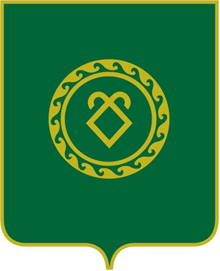               АДМИНИСТРАЦИЯСЕЛЬСКОГО ПОСЕЛЕНИЯМУТАБАШЕВСКИЙ СЕЛЬСОВЕТМУНИЦИПАЛЬНОГО РАЙОНААСКИНСКИЙ РАЙОНРЕСПУБЛИКИ  БАШКОРТОСТАН